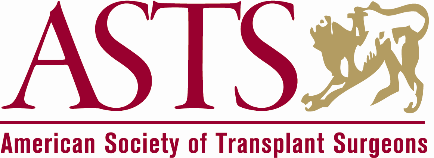 Annual Institutional Fellow StatementPlease use this form to document your current and anticipated fellows. As a reminder, all fellows must apply for candidate membership with the ASTS. To learn more about the membership process, please visit www.ASTS.org. Please complete this form and email it directly to chelsey.gordon@asts.org by June 30, 2016. ASTS Accredited Fellowship Training Program:      U.S. based programs: please provide the OPTN 4 letter code for all transplant centers associated with the fellowship training program. A complete list of OPTN transplant center codes are available at OPTN Transplant Center Directory. Fellows completing the fellowship in 2016:Fellows completing the fellowship in 2017:Fellows beginning the fellowship in 2016: NameEmailASTS Candidate Member?  Yes   No  Yes   No  Yes   No  Yes   NoNameEmailASTS Candidate Member?  Yes   No  Yes   No  Yes   No  Yes   NoNameEmailASTS Candidate Member?  Yes   No  Yes   No  Yes   No  Yes   No